RFQ Title:	Flagging & Traffic Control ServicesRFQ No:	1220-040-2020-053CONTRACTORLegal Name: 			Contact Person and Title:		Business Address:		Business Telephone:		Business Fax:			Business E-Mail Address:		CITY OF SURREYCity Representative:	Richard D. Oppelt, Manager, Procurement ServicesE-mail for PDF Files:	purchasing@surrey.ca1.	If this Quotation is accepted by the City, a contract will be created as described in:(a)	the Agreement;(b)	the RFQ; and(c)	other terms, if any, that are agreed to by the parties in writing.2.	Capitalized terms used and not defined in this Quotation will have the meanings given to them in the RFQ.  Except as specifically modified by this Quotation, all terms, conditions, representations, warranties and covenants as set out in the RFQ will remain in full force and effect.3.	I/We have reviewed the RFQ Attachment 1 – Agreement – Goods and Services.  If requested by the City, I/we would be prepared to enter into that Agreement, amended by the following departures (list, if any):Section			Requested Departure(s)	Please State Reason for the Departure(s):4.	The City requires that the successful Contractor have the following in place before providing the Goods and Services:Workers’ Compensation Board coverage in good standing and further, if an “Owner Operator” is involved, personal operator protection (P.O.P.) will be provided,Workers' Compensation Registration Number ___________________________;Prime Contractor qualified coordinator is Name:  _______________ and Contact Number:  _________________________;Insurance coverage for the amounts required in the proposed Agreement as a minimum, naming the City as additional insured and generally in compliance with the City’s sample insurance certificate form available on the City’s Website Standard Certificate of Insurance;(d)	City of Surrey or Intermunicipal Business License:  Number ________________;(e)	If the Contractor’s Goods and Services are subject to GST, the Contractor’s GST Number is _____________________________________; and(f)	If the Contractor is a company, the company name indicated above is registered with the Registrar of Companies in the Province of British Columbia, Canada, Incorporation Number ___________________________________.As of the date of this Quotation, we advise that we have the ability to meet all of the above requirements except as follows (list, if any):Requested Departure(s):	Please State Reason for the Departure(s):5.	The Contractor acknowledges that the departures it has requested in Sections 3 and 4 of this Quotation will not form part of the Agreement unless and until the City agrees to them in writing by initialing or otherwise specifically consenting in writing to be bound by any of them.SECTION B-1Changes and Additions to Specifications:6.	In addition to the warranties provided in the Agreement, this Quotation includes the following warranties:7.	I/We have reviewed the RFQ Attachment 1, Schedule A – Specifications of Goods and Scope of Services.  If requested by the City, I/we would be prepared to meet those requirements, amended by the following departures and additions (list, if any):	Requested Departure(s) 	Please State Reason for the Departure(s):SECTION B-2Fees and Payments8.	The Contractor offers to supply to the City of Surrey the Goods and Services for the prices plus applicable taxes as follows:Payment Terms:A cash discount of _______% will be allowed if account is paid within _____ days, or the_________ day of the month following, or net 30 days, on a best effort basis.TABLE#1: HOURS OF WORKPlease state times/hours and days in the table below:N.B.  The greater of either Table #2 or Table #3 [NOT BOTH] will apply per call out.  The following tables provide for separate hourly labour rates and equipment charge-out rates [rates include operator] and include benefits and labour burden.N.B.	 Rates quoted will include all necessary personal protective equipment and accessories [i.e. hard hats, high visibility outer garments, flagger sets, ear plugs, first aid kits, rain gear, and safety glasses].TABLE#2: SCHEDULED HOURLY LABOUR RATESContractors must provide an all-inclusive hourly rate and daily rate, for each person proposed.  *Hourly Labour Rates [during Normal Service Hours] charged will be per actual hours worked on an eight (8) hour work day, exclusive of the thirty (30) minute non-paid lunch break period.  **Discounted Daily Rates [during Normal Service Hours] charged are to be based on an eight (8) hour work day, exclusive of the thirty (30) minute non-paid lunch break period.  After Hour Labour Rates [after Normal Service Hours] in excess of the regular workday shall be outlined by the Contractor as part of the Quotation submission, as noted above.TABLE#3: CALL OUT CHARGES AND CANCELLATION CHARGESN.B.	 Rates quoted will include all necessary personal protective equipment and accessories [i.e. hard hats, high visibility outer garments, flagger sets, ear plugs, first aid kits, rain gear, and safety glasses].TABLE #4 TRAFFIC CONTROL EQUIPMENT AND SIGN CHARGE OUT RATESPlease quote flat rates below [specific temporary traffic control equipment and devices outside of package rates]:TABLE #5 - TRAFFIC CONTROL SIGNS [AS A MINIMUM] CHARGE OUT RATESTABLE #6	SCHEDULE OF PACKAGE PRICESPackage prices are to cover all labour, materials, equipment and related fees to perform the required work items.  No additional adjustments will be allowed.  The undersigned offers separate prices not included in Lump Sum Bid as follows:Pricing Package #1 – Lane Closure AOne (1) Truck with arrow board, one (1) person and all materials, equipment, signs, setup and related fees to perform a lane closure for the required work condition.Pricing Package #2 – Lane Closure BOne (1) Truck with arrow board, two (2) person and all materials, equipment, signs setup and related fees to perform a lane closure for the required work condition.Pricing Package #3 - Lane Closure CTwo (2) Truck with arrow board, two (2) person and all materials, equipment, signs setup and related fees to perform a lane closure for the required work condition.EMERGENCY/AFTER HOURS SERVICEDesignated person responsible for accepting and scheduling emergency services.  The City must be able to contact this person(s) during nights, weekends and holidays.REGULAR SERVICE CONTACT PERSONDesignated person responsible for accepting and scheduling routine services.  The City must be able to contact this person(s) during the business hours of 7:00 a.m. to 5:30 p.m. Monday to Friday, excluding Statutory Holidays.SECTION B-3Time Schedule:10.	Contractors should provide an estimated schedule, with major item descriptions and times indicating a commitment to provide the Goods and perform the Services within the time specified (use the spaces provided and/or attach additional pages, if necessary).MILESTONE DATES __________________________________SECTION B-4Key Personnel & Sub-Contractors:11.	Contractors should identify and provide the background and experience of all key personnel proposed to provide the Goods and Services (use the spaces provided and/or attach additional pages, if necessary):Key Personnel12.	Contractors should identify and provide the background and experience of all sub-contractors and material suppliers proposed to undertake a portion of the Goods and Services (use the spaces provided and/or attach additional pages, if necessary):SECTION B-5Experience, Reputation and Resources:13.	Contractor's relevant experience and qualifications in delivering Goods and Services similar to those required by the RFQ.14.	Contractors should provide references (name and telephone number). (use the spaces provided and/or attach additional pages, if necessary).  The City's preference is to have a minimum of three references.  Previous clients of the Contractor may be contacted at the City’s discretion.15.	Contractor should describe their sustainability initiatives relating to the environmental impacts. The environmental attributes (green) of their Goods and Services. Anticipated objectives (e.g. carbon neutral by 2015). Information pertaining to their environmental policies, programs and practices. Confirm that the Contractor complies with any applicable objective (use the spaces provided and/or attach additional pages, if necessary):  Metro Vancouver’s Non-Road Diesel Engine Emissions Regulation By-law:16.	Contractors should confirm they are in compliance with By-law (if applicable):  Applicable as follows    Not applicable to this project[End of Page]17.	I/We the undersigned duly authorized representatives of the Contractor, having received and carefully reviewed the RFQ and the Agreement, submit this Quotation in response to the RFQ.This Quotation is offered by the Contractor this _______ day of _______________, 202_.CONTRACTORI/We have the authority to bind the Contractor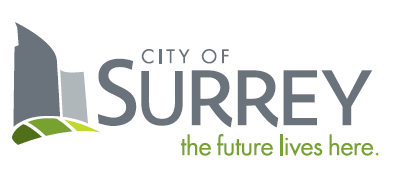 SCHEDULE B - QUOTATIONItem#Type of RatesTimes/Hours1.Normal Services Hours [Regular Hours]7:00 a.m. to 5:30 p.m. Monday to Friday, excluding Statutory Holidays.  Pre-scheduled hours 5:30 p.m. to 7:00 a.m.2.Time and a Half3.Double Time*Hourly Labour Rates*Hourly Labour Rates*Hourly Labour Rates*Hourly Labour RatesItem#DescriptionRegularOne and a HalfDouble Time**Discounted Daily RateOption I – Standard ServicesOption I – Standard Services1Traffic Control Person (TCP)Year 1$$$$1Traffic Control Person (TCP)Year 2$$$$1Traffic Control Person (TCP)Year 3$$$$2Traffic Control SupervisorYear 1$$$$2Traffic Control SupervisorYear 2$$$$2Traffic Control SupervisorYear 3$$$$3Pilot Vehicle DriverYear 1$$$$3Pilot Vehicle DriverYear 2$$$$3Pilot Vehicle DriverYear 3$$$$STATE OTHER [APPEND ADDITIONAL SHEETS AS NECESSARY]STATE OTHER [APPEND ADDITIONAL SHEETS AS NECESSARY]STATE OTHER [APPEND ADDITIONAL SHEETS AS NECESSARY]STATE OTHER [APPEND ADDITIONAL SHEETS AS NECESSARY]STATE OTHER [APPEND ADDITIONAL SHEETS AS NECESSARY]STATE OTHER [APPEND ADDITIONAL SHEETS AS NECESSARY]STATE OTHER [APPEND ADDITIONAL SHEETS AS NECESSARY]4Year 1$$$$4Year 2$$$$4Year 3$$$$5Year 1$$$$5Year 2$$$$5Year 3$$$$6Year 1$$$$6Year 2$$$$6Year 3$$$$PARTICULARSHOURLY RATEMINIMUM HOURSMINIMUM CHARGECALL OUT CHARGES DURING NORMAL WORKING HOURS OF 7:00 A.M. TO 5:30 P.M.  (MONDAY THROUGH FRIDAY). EXCLUDING STATUTORY HOLIDAYS.  [NOT PRE-SCHEDULED]YEAR 1$$CALL OUT CHARGES DURING NORMAL WORKING HOURS OF 7:00 A.M. TO 5:30 P.M.  (MONDAY THROUGH FRIDAY). EXCLUDING STATUTORY HOLIDAYS.  [NOT PRE-SCHEDULED]YEAR 2$$CALL OUT CHARGES DURING NORMAL WORKING HOURS OF 7:00 A.M. TO 5:30 P.M.  (MONDAY THROUGH FRIDAY). EXCLUDING STATUTORY HOLIDAYS.  [NOT PRE-SCHEDULED]YEAR 3$$CALL OUT CHARGES AFTER NORMAL WORKING HOURS (MONDAY THROUGH FRIDAY). EXCLUDING STATUTORY HOLIDAYS.  YEAR 1$$CALL OUT CHARGES AFTER NORMAL WORKING HOURS (MONDAY THROUGH FRIDAY). EXCLUDING STATUTORY HOLIDAYS.  YEAR 2$$CALL OUT CHARGES AFTER NORMAL WORKING HOURS (MONDAY THROUGH FRIDAY). EXCLUDING STATUTORY HOLIDAYS.  YEAR 3$$CALL OUT DURING WEEKENDS AND STATUTORY HOLIDAYS. YEAR 1$$CALL OUT DURING WEEKENDS AND STATUTORY HOLIDAYS. YEAR 2$$CALL OUT DURING WEEKENDS AND STATUTORY HOLIDAYS. YEAR 3$$MINIMUM CHARGE FOR NORMAL SCHEDULED WORK.YEAR 1$MINIMUM CHARGE FOR NORMAL SCHEDULED WORK.YEAR 2$MINIMUM CHARGE FOR NORMAL SCHEDULED WORK.YEAR 3$RATES QUOTED INCLUDE THE FOLLOWING NUMBER OF PERSONNEL.YEAR 1RATES QUOTED INCLUDE THE FOLLOWING NUMBER OF PERSONNEL.YEAR 2RATES QUOTED INCLUDE THE FOLLOWING NUMBER OF PERSONNEL.YEAR 3CANCELLATION CHARGE.YEAR 1$CANCELLATION CHARGE.YEAR 2$CANCELLATION CHARGE.YEAR 3$Item#DescriptionOutside of Package Hourly RatesOutside of Package Hourly RatesOutside of Package Hourly RatesItem#DescriptionSingle rate onlySingle rate onlySingle rate onlyYEAR 1YEAR 2YEAR 31Pilot Vehicle – Truck with Flashing Arrow Board$$$2Two-Way Radios$$$3Spring Loaded with Stands$$$4Spring Loaded with flashers$$$5Delineator – Type D: 100mm Tubular Marker$$$6Cone – Type B$$$7Tripod$$$8Barricade – Class 1A$$$9Barricade – Class 1$$$10Flashers – Type A$$$11Solar Arrow board$$$12Message boards$$$13Traffic Drums$$$14Safety Fence$$$15No Parking Barricades$$$16Arrow Board Trailer$$$17TCP Lighting$$$State other [Append additional sheets as necessary]State other [Append additional sheets as necessary]State other [Append additional sheets as necessary]State other [Append additional sheets as necessary]State other [Append additional sheets as necessary]$$$$$$$$$$$$ItemCODE (2010 Sign Number)TYPESHourly RatesHourly RatesHourly RatesItemCODE (2010 Sign Number)TYPESSingle rate onlySingle rate onlySingle rate onlyItemCODE (2010 Sign Number)TYPESYear 1Year 2Year 31C-002-2Crew Working symbol Maximum ( ) km/h (R-004)$$$2C-002-1Surveyor symbol Maximum ( ) km/h (R-004)3C-005-ADetour AHEAD ARROW4C-005-LR1Detour LEFT or RIGHT ARROW - Double Sided5C-005-LR1Detour LEFT or RIGHT ARROW - Double Sided6C-005-LR2Detour with LEFT-AHEAD or RIGHT-AHEAD ARROW - Double Sided7C-005-LR2Detour with LEFT-AHEAD or RIGHT-AHEAD ARROW - Double Sided8C-006-ADetour AHEAD ARROW9C-006-LRDetour LEFT-AHEAD or RIGHT-AHEAD ARROW - Double Sided10C-006-LRDetour LEFT-AHEAD or RIGHT-AHEAD ARROW - Double Sided11C-050-1Workers Below12C-072Grader Working13C-033Blasting Zone Shut Off Your Radio Transmitter14C-034Blasting Zone Ends15C-059-2Washout16C-013-LRLow Shoulder on Left or Right - Double Sided17C-090Temporary Red Diamond SLOW18C-092Temporary Red Square Hazard Marker19C-051Bridge Repair20C-018-1AConstruction AHEAD ARROW21C-018-2AConstruction ( ) km AHEAD ARROW22C-008-1PAVING NEXT ( ) km Please Obey Signs23C-008-2SEALCOATING Loose Gravel Next ( ) km24C-080-TConstruction Speed Zone25C-086-1Thank You - Resume Speed26C-030-8Single Lane Traffic27C-017Bump symbol (Rough Roadway)28C-007Broken Pavement29C-001-1Flagger Ahead symbol30C-030-2Centre Lane Closed31C-032Reduce Speed32C-074Mower Working33C-010-LRUneven Pavement On Left or On Right - Double Sided34C-016Uneven Pavement Ends35C-035 seriesUpdated layouts36C-003Surveyor symbol37C-076Sweeper Working38C-041Pylon symbol Means Wet Paint Next (chalkboard) km39C-045-1ASlow Vehicle AHEAD ARROW40C-045-2ASlow Vehicles AHEAD ARROWS41C-049Follow Pilot Car42C-011Grooved Pavement43C-185-3Use Headlights Extreme Dust44C-035 seriesUpdated layouts45C-035 seriesUpdated layouts46C-088Work Zone Ends47C-046No Road Lines48C-047-1Temporary Road Lines49C-111Stop Sign symbol AHEAD ARROW50C-112Stop Signal symbol51C-114Checkerboard symbol52C-115Checkerboard symbol LEFT/RIGHT ARROW53C-116Checkerboard symbol DOUBLE ARROW54C-132Two-Way Traffic symbol55C-022( ) km/h tab56C-024For ( ) km tab57C-134Road Narrows symbol58C-015Loose Gravel59C-172-LTruck Crossing - left60C-172-RTruck Crossing - right61C-136-LMerging Traffic Left symbol62C-136-RMerging Traffic Right symbol63C-137-1Merge64C-141Slippery Surface symbol65C-149Pavement Ends symbol66C-135Narrow Structure symbol67C-135-TOne Lane tab68C-154-DDouble Hazard Marker69C-154-LLeft Hazard Marker70C-154-RRight Hazard Marker71C-130-LLeft Lane Closed symbol72C-130-RRight Lane Closed symbol73C-130-T( )00 m tab74C-162Chevron Alignment symbol75R-001-Ta3-Way tab76R-001-Tb4-Way tab77R-022-1Do Not Pass symbol78R-056-1YIELD symbol To Oncoming TrafficState Other (Append other sheets as required)State Other (Append other sheets as required)State Other (Append other sheets as required)State Other (Append other sheets as required)State Other (Append other sheets as required)State Other (Append other sheets as required)Item#DescriptionHourly Rates/TCPHourly Rates/TCPHourly Rates/TCPItem#DescriptionRegularOne and a HalfDouble Time1Includes Flagger, Signs and EquipmentYEAR 1$$$1Includes Flagger, Signs and EquipmentYEAR 2$$$1Includes Flagger, Signs and EquipmentYEAR 3$$$Item#DescriptionHourly Rates/TCPHourly Rates/TCPHourly Rates/TCPItem#DescriptionRegularOne and a HalfDouble Time1Includes Flagger, Signs and EquipmentYEAR 1$$$1Includes Flagger, Signs and EquipmentYEAR 2$$$1Includes Flagger, Signs and EquipmentYEAR 3$$$Item#DescriptionHourly Rates/TCPHourly Rates/TCPHourly Rates/TCPItem#DescriptionRegularOne and a HalfDouble Time1Includes Flagger, Signs and EquipmentYEAR 1$$$1Includes Flagger, Signs and EquipmentYEAR 2$$$1Includes Flagger, Signs and EquipmentYEAR 3$$$Contact Person(s)Phone No.Fax No.Contact Person(s)Phone No.Fax No.ACTIVITYSCHEDULESCHEDULESCHEDULESCHEDULESCHEDULESCHEDULESCHEDULESCHEDULESCHEDULESCHEDULE12345678910Name:Experience:Dates:Project Name:Responsibility:Description of Goods & ServicesSub-Contractors & Material Suppliers NamesYears of Working with ContractorTelephone Number and EmailNo.Equipment DescriptionEngine Tier DesignationEngine Registration Number as Issued by Metro Vancouver1 Tier 0 or   Tier 12 Tier 0 or   Tier 13 Tier 0 or   Tier 14 Tier 0 or   Tier 15 Tier 0 or   Tier 1________________________________________(Legal Name of Contractor)_________________________________________(Signature of Authorized Signatory)_______________________________________(Print Name and Position of Authorized Signatory)________________________________________(Signature of Authorized Signatory)________________________________________(Print Name and Position of Authorized Signatory)